      03 апрель  2015 й.                     № 40                            03 апреля  2015 г.                                  Об изменении  почтового адреса     В соответствии с постановлением Правительства РФ от 19 ноября 2014 г. №1221 «Об утверждении Правил присвоения, изменения и аннулирования адресов» на основании входящего заявления гражданина  Рафгутдинова Зигандара Имаевича, в целях обеспечения учета и оформления земельных участков, постановляю:     1.Земельному участку с кадастровым номером  02:53:032301:52  присвоить почтовый адрес: 452638: Республика Башкортостан, Шаранский район, село  Новые Карьявды ул.Центральная,д.24.    2.Контроль за исполнением настоящего постановления возложить на управляющего делами администрации сельского поселения Мичуринский сельсовет муниципального района Шаранский район.Глава сельского поселения                                                   В.Н.Корочкин          ҠАРАР                                                                       ПОСТАНОВЛЕНИЕ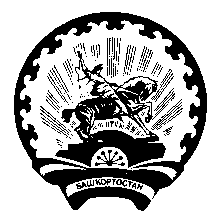 